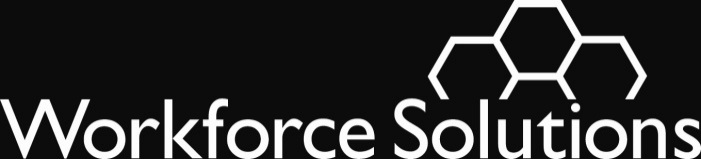 To:  		All ContractorsFrom:		Mike Temple			David BaggerlySubject:	Talent Development Standards and GuidelinesPurposeTransmit the Standards and Guidelines for providing talent development service to employers.BackgroundWorkforce Solutions can help employers with talent development, including arranging training for new and current workers.  Employer Service may source Workforce Solutions funds, other funds, or a combination to help defray the costs of talent development/training.  When using Workforce Solutions funds in whole or in part to support talent development for one or a group of employers, Employer Service will use the following policies and procedures.ActionEnsure all staff members read and understand the Talent Development Standards and Guidelines.  Review and update any contractor-level policies/procedures related to talent development.QuestionsStaff should ask questions of their supervisors first.  Direct questions for Board staff through the electronic Issuance Q&A.AttachmentsTalent Development Standards and GuidelinesWS 18-06March 1, 2018Contract ManagementExpires:  Continuing